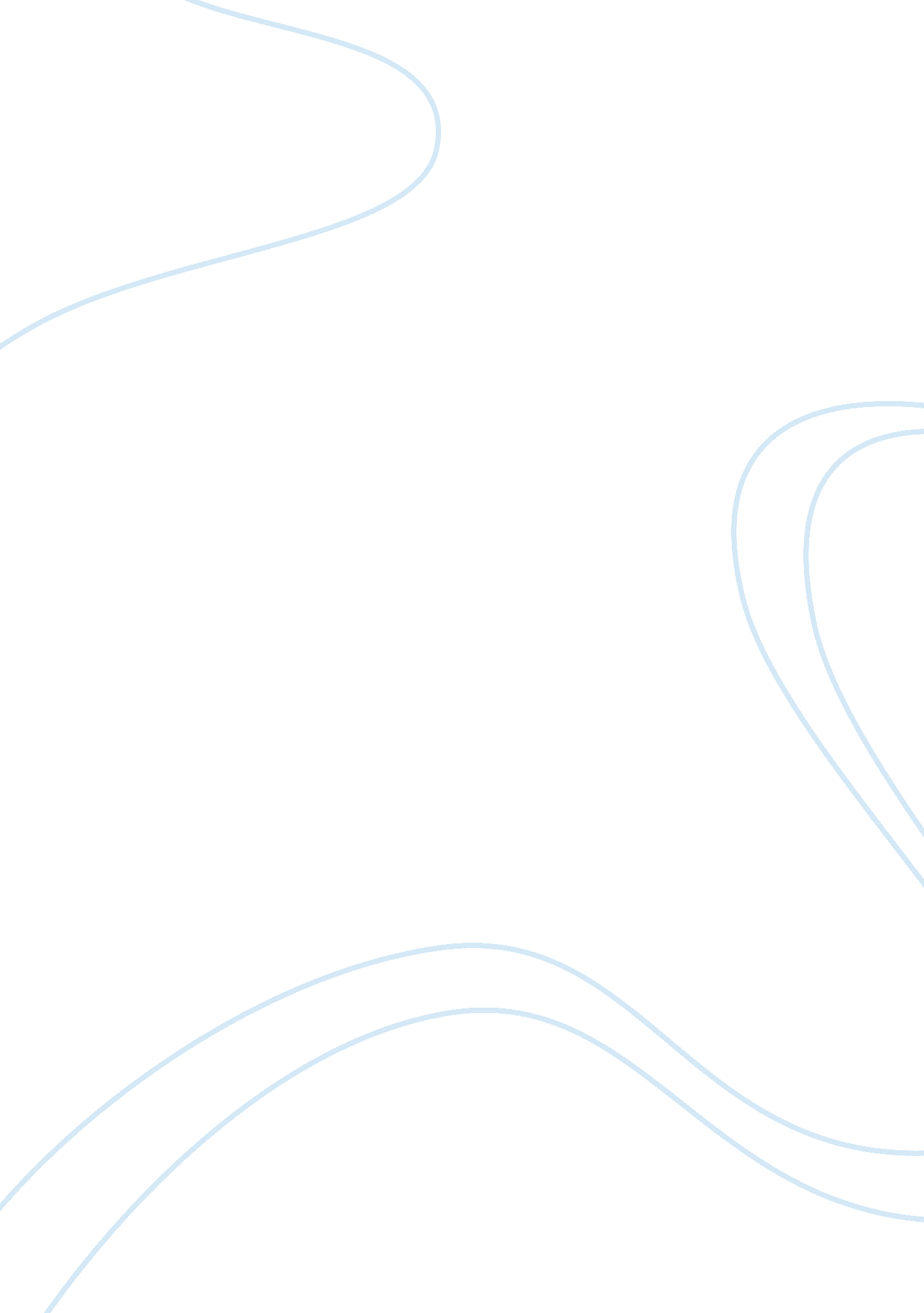 Child labor affecting human society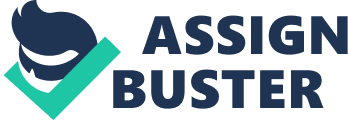 Child Labor is all over the universe and has been impacting human society through its debatable development issues. Childs have non been having the instruction and leisure which is of import for their hereafter. Many kids have been consumed into commercial and arduous activities in which was non made for them but for people beyond their old ages. Child labour must halt, and through this essay I will teach you how you could assist. Four myths about Child labour State and Federal Labor Laws a ) FLSA International Labor Laws a ) ILAB B ) International labor organization Child Labor Today a ) Wal-mart B ) Nike Measures to forestall Child labour “ Hazardous kid labour is a treachery of every kid 's rights as a human being and is an discourtesy against our civilisation, ” says UNICEF in The State of the World 's Children 1997. The development demands of turning kids can merely be provided for, by halting the burdensome pattern of child labour in organized and non organized sectors with extreme earnestness. This is the lone manner a state can develop its kids to be wholesome hereafter citizens, who are happy and comfortable. The proviso of equal and proper chances for the educational demands of turning kids in conformity with constitutional directives will travel a long manner in halting the evil pattern of child labour. Mentions Bellamy, Carol, dir. “ The State of the universe 's children.” UNICEF the State of the universe 's kids. N. P. , 1997. Web. 16 Mar. 2010. & lt ; hypertext transfer protocol: //www. unicef. org/sowc97/report/ & gt ; . “ Causes: Businesses.” The Path of Innocence. N. p. , n. d. Web. 20 Mar. 2010. & lt ; hypertext transfer protocol: //library. thinkquest. org/trio/TTQ02189/nike. htm & A ; terrestrial time ; . “ Child Labour Today.” Child Labor. N. p. , n. d. Web. 16 Mar. 2010. & lt ; hypertext transfer protocol: //www. childlabor. in & gt ; . Solis, Hilda L. “ Youth and Labor. & A ; fdquo ; United States Department of Labor. N. P. , n. d. Web. 16 Mar. 2010. & lt ; hypertext transfer protocol: //www. dol. gov/dol/topic/youthlabor/ & gt ; . United Food and Commercial Workers International Union. “ Wal-mart and Child labor.” Wake-Up Wal-Mart. N. p. , n. d. Web. 20 Mar. 2010. & lt ; hypertext transfer protocol: //www. wakeupwalmart. com/facts/ # Wal-Mart & A ; Child Labor & gt ; . Child labour is defined as utilizing kids below a certain age for employment, which harmonizing to jurisprudence it is illegal. The preset age fluctuates from authorities to authorities every bit good as from state to state. Child labour is considered to be exploitatory and cold by many world-wide organisations, although it is a universe phenomenon. Any work that is done by a kid under the age specified by jurisprudence is identified as child labour. A kid who is employed in order to feed themselves and/or household is subjected to child labour, and is risky to the kid 's mental, societal, physical, emotional, educational, and religious development. ( Child Labour Today ) Child labour must halt, and through this essay I will teach you how you could assist. The recent consciousness in kid labour has been based upon four cardinal myths, harmonizing to the study, by UNICEF 's Executive Director, Carol Bellamy. The first myth is that kid labour has been a alone developing job in the universe. In existent fact, kids have been systematically working in industrialised states. For illustration in the US, kids are employed in agribusiness, most in which are immigrants or cultural minority households. Harmonizing to a study done in 1990 of Mexican-American kids, about half had worked in Fieldss with pesticides in farms of New York. The 2nd myth provinces, that child labour will by no agencies be abolished until poverty disappears. The universe will ever hold the sick, the healthy, the rich, and the hapless. Child labour can non wait for poorness decrease. Governments have begun to travel on the issue, understanding that they have to continue a committedness in which they assumed in go throughing the Convention on the Rights of the Children. At a local forepart, non-governmental organisations and militants are look intoing new imaginative ways to take kids from hazardous work state of affairss. The 3rd myth is that most child workers are working in sweatshops of industries exporting cheap goods to rich companies all over the universe. Many child workers can be found selling on the street, concealed off in houses or at work in agribusiness. The ground for these unofficial countries is so that they would be far from contact of official labour inspectors and from media examination. The last myth, myth four is that through countenances and boycotts, consumers and authoritiess can do advancement against child labour. Despite the fact that international committedness and force per unit area are of import, boycotts can merely impact export sectors, which are reasonably little users of child labour. These direct steps can basically do injury instead than assist the kids involved in the long term. The causes of child labour in today 's society are the same as it was in the United States a hundred old ages ago. Insufficient enforcement of child labour Torahs and colored prohibition of child labour was chiefly due to poverty, deficiency of instruction and exposure, suppression of workers ' rights, and hapless entree to instruction. ( Child Labour Today ) Our kids do non merit to hold their rights stripped off from them and be consumed by industries and corporations to execute their dirty work for less. Children should be free from the concerns of parental and adulthood duties. Federal Child Labor regulations were established by the Fair Labor Standards Act or the FLSA, to make minimal pay, recordkeeping, overtime wage, and affects full and portion clip workers in the federal, province, and local authoritiess, in add-on to, the private parts. Employers must carry through both federal jurisprudence and applicable province Torahs covering with child labour issues. The kid labour jurisprudence, was passed by the Federal Government, this jurisprudence limits kids on what occupation places they can prehend and when to work. For illustration, adolescences employed for non-agricultural employment must be no less than 14. ( Solis, Youth and Labor ) These yearss both federal and province Torahs regulate child labour in the United States. The federal Torahs are in action to prohibit rough kid labour and province Torahs will associate when the corporation is non involved in interstate concern. ( Rights: Laws, The Path of Innocence ) The section of labour and other federal authorities organisations support legion attempts to stop opprobrious kid labour overseas. A plan created in 1993, in response to a Congressional demand to inspect and describe on opprobrious kid labour around the universe led to the section 's Bureau of International Labor Affair 's ( ILAB ) . The International Child Labor Program 's attempts and actions consist of research and coverage on directing grants to institutes engaged in attempts to get rid of kid labour, international kid labour, and working to increase public heed and apprehension of the kid labour issue. ( Solis, Youth and Labor ) Reformers in no manner discontinue developing Torahs to support kids. They carry on happening new ways to build equity in the life of kids everyplace. In 1919, the Minimum Age Convention Number 5 of the Geneva based International Labor Organization ( ILO ) altered several facets of child labour. This convention recognized the minimal age for kids to be employed in the work force to be 14 old ages of age. ( Rights: Laws, The Path of Innocence ) Harmonizing to the information agreed by ILO there are about about 218 million kids between the age of 5 and 17 working all over the universe. The United Nations and ILO considered child labour as exploitatory. In article 32 of the UN speaks out about child labour in this mode, 'States parties recognize the right of the kid to be protected from economic development and from executing any work that is likely to be risky or to interfere with the kid 's instruction, or to be harmful to the kid 's wellness or physical, mental, religious, moral, or societal development. ' ( Child Labour Today ) In the United States, it is most dubious that concerns are able to open sweatshops due to all the rigorous Torahs and educated people. Therefore, leads to 3rd universe states, which are unable to supply neither pecuniary support nor federally funded benefits. Therefore, the lone solution to this epidemic is to let kids to work to back up their households or to hunger. ( Causes: Businesss, The Path of Innocence ) Two illustrations in which major companies used and abused kid labour are: Wal-mart and Nike. Wal-mart is a major company in the United States runing 1000s of shops all over the Earth. In January 2005, in 24 separate incidents Wal-mart repeatedly broke child labour Torahs. Wal-mart nevertheless, agreed to pay $ 135, 540 for interrupting child labour misdemeanors and was besides fined $ 205, 650 for 1, 436 misdemeanors of child labour Torahs entirely in Maine between 1995 and 1998. Nevertheless, Wal-mart continues to interrupt child labour Torahs. June of 2005, despite the internal audit warning, in three Wal-mart shops in the province of Connecticut there was 11 misdemeanors of child labour. ( Wal-mart and Child labour, Wake-up Wal-mart ) Wal-mart operates sweatshops in China, Nicaragua, and Saipan where most of the apparels are sold in their shops and manufactured at that place. The workers in the shops are paid twelve cents and work for 10 hours a twenty-four hours and seven yearss a hebdomad. Children are frequently hungry and dehydrated ; they are frequently strip searched for nutrient or H2O being brought in to forestall the kids from dirtying the apparels. Wal-mart has been warned several times, but yet they still persist. Nike is another major corporation and is deserving about four billion dollars. They contain mills in topographic points such as South Korea, China, Vietnam, Indonesia, and Thailand. These topographic points are where they employ there workers, every bit good as kids for 12 hr displacements and pay them every bit low as 16 cents an hr. The work conditions in these states are noisy, insanitary, insecure, deleterious, and really rigorous. Many people have broken fingers, lost limbs, fainted, and contracted varies infections, some people have even died. While working, the employees have a rigorous set of regulations in which they must follow, failed to make so the effects are terrible and consist of verbal or physical maltreatment and/or being fired. ( Causes: Businesss, The Path of Innocence ) The future belongs to the well being of its kids. The wellness of our state and the state of others becomes critical to protect its kids from premature labour. It starts with salvaging kids from the homicidal clasps of societal unfairness and educational want. To guarantee all kids that they are given the chance for a healthy, happy, and normal life. In order to guarantee kids an instruction and eliminate the maltreatment of kid labour the cardinal and province authoritiess to forestall the menace of child labour, must be given top precedence in giving to the kid public assistance issues. On all degrees, kid labour Torahs must be executed strictly and corruptness and sloppiness in child labour offices and employee circles ought to be dealt with severely by the constabulary force and bench. ( Child Labour Today ) The causes of child labour are complex and include: economic development, poorness, cultural fortunes, and values, consequences must be wide and affect the widest possible mixture of spouses in each civilization. Immediate action demands to be taken in order to extinguish such risky and exploitatory labour. The concern for the well being of households whose lone endurance is depended upon the income of their kids must encompass attempts to increase occupation chances for grownups. Some more direct actions in which are needed are as followed: First, immediate riddance of parlous and manipulative signifiers of kid labour, including commercial sexual development, bonded labour, and work that hampers the kid 's physical, cognitive, societal and emotional development. The authorities must take an immediate action to stop them and should non be tolerable. Second, the authorities must put to death requirement of free and indispensable instruction for all kids. Governments must transport out their duty to do primary instruction complimentary and to vouch all kids attending to a primary school on a full clip bases. Equally good as, budget the important resources for this map, with givers guaranting sufficient financess from bing assistance budgets. Third, a broad legal protection demands to be made. Laws on kid labour and instruction should be reciprocally supportive and consistent in intent. National kid labour Torahs should be obliged to cover with both the spirit and missive of the Convention and with related ILO conventions. The huge bulk of child work must embrace such statute law in the informal sector of the economic system ; this would take history of work on the farms and streets, domestic work or work inside the kid 's ain family. Fourthly, all kids should be registered at birth. This enrollment is indispensable to allow the exercising of the kid 's rights, such as wellness attention, entree to instruction, and other services. This will furthermore provide employers and labour inspectors with grounds of every kid 's age in order to cut down and forestall child labour maltreatment. Fifthly, informations aggregation and monitoring kid labour strictly, if in fact the quandary is to be addressed successfully. International and national systems must be laid out to garner and analyse internationally tantamount informations on kid labour. Within the place, in domestic service or on the household farm particular attending is needed to these so called forgotten or unseeable countries of kid labour. Monitoring communities are immensely of import, and working kids should keenly contribute in measuring their fortunes and rede ways to better their milieus. Last, in order to stop kid labour following codifications of behavior and procurement policies will vouch that neither the companies nor their subcontractors will use kids in milieus so as to conflict their civil autonomies. Procurement processs have got to be developed to be cognizant of the best involvement of the kid and take all actions to protect those involvements. ( Bellamy, UNICEF ) 